FY2022 ACEC/MA Individual Program Sponsorship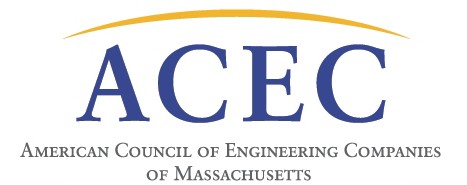 ACEC/MA’s Individual Program Sponsorship gives both ACEC/MA Member Firms and non-members the opportunity to sponsor certain individual programs throughout the fiscal year. Separately, ACEC/MA has an Annual Corporate Sponsorship program offering Member Firms the opportunity and convenience of one upfront payment to enjoy multiple promotional opportunities + registration benefits throughout the year. The Annual Corporate Sponsorship program runs from January to December. Non-member firms are not eligible for the Annual Corporate Sponsorship program. Individual Program Sponsorship is available. In FY2022, Some programs are on Zoom while others in person.Individual Program Sponsorship TiersCompany name and key contact recognized by announcement at event introductionCompany name listed on Web calendar listing of event; Company name/twitter handle in Twitter and LinkedIn postsCompany name listed on email listing of event as event sponsor if enough lead time.ACEC/MA will ask people to indicate in the Chat Room to provide their contact information to the Sponsor, if requested. (or provide business card for in person events)Three complimentary tickets provided for the eventOpportunity to speak for up to 5 minutes at the program about company, including the use of several powerpoint slides.Opportunity to share an informational article of app. 600 words related to the company’s business to be posted on ACEC/MA’s LinkedIn, on an www.acecma.org landing page and linked in an issue of our weekly ACEC/MAtters enews Opportunity to provide a link to a 5 minute informational video that would be included on ACEC/MA’s LinkedIn page, as well as on a web landing page on www.acecma.org and linked on an issue of ACEC/MAtters, our weekly enews Company name and key contact recognized by announcement at event introductionCompany name listed on Web calendar listing of event; Company name/twitter handle in Twitter and LinkedIn postsCompany name listed on email listing of event as event sponsor if enough lead time.Company may have an information table near registration at event or ability to place materials on chairs.ACEC/MA will ask people to indicate in the Chat Room to provide their contact information to the Sponsor, if requested. (or provide business card for in person events)Opportunity to share an informational article of app. 600 words related to the company’s business to be posted on ACEC/MA’s LinkedIn, on an www.acecma.org landing page and linked in an issue of our weekly ACEC/MAtters enews Two complimentary tickets provided for the event.Company name and key contact recognized by announcement at event introductionCompany name listed on Web calendar listing of eventCompany name listed on email listing of event as event sponsor if enough lead time.ACEC/MA will ask people to indicate in the Chat Room to provide their contact information to the Sponsor, if requested. . (or provide business card for in person events)One complimentary ticket provided for the event.ACEC/MA typically offers 7-9 eligible programs/year. For the current year, anticipated eligible programs are:Questions?: Contact Abbie Goodman at ACEC/MA (agoodman@engineers.org or 617/305-4112). ACEC/MA’s EEA Gala has a separate sponsorship program.2022 ACEC/MA Individual Program Sponsorship FormYes, I would like to be an Individual Sponsor at the following level:I would like to Sponsor the following event:Event to Sponsor:  	Firm/Organization Name 	 	(Exactly as it should be listed on promotional materials and event signage)Sponsor Contact:  	  Address:  	Phone:  	  Fax:  	  Email:  	Fax this form and Credit Card Payment information to ACEC/MA at F: 617/227-6783 or email  acecma@engineers.orgCheck one form of payment:	MasterCard 	Visa 	American Express _  Name on Card: 	Billing Address 	 	Billing City/State/Zip: 	/ 	/	Card#: 	Exp Date: 	CVV:  	Cardholder Signature:    	 		ORMake Checks payable to ACEC/MA and mail to:ACEC/MA, The Engineering Center, One Walnut St, Boston, MA 02108-3616Email Address for Receipt 	         Star	Member Rate:  $2,000   Non-member Rate: $2,500	Only 1 at this level/event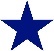      Star	Member Rate:  $1,000   Non-member Rate: $1,300	  Star	Member Rate:  $500   Non-member Rate: $750	JulyDEI ProgramNovemberTransportation Update with MassDOT Secretary Jamey TeslerDecemberDesign BuildJanuary MassDOT Highway Update with Carrie Lavallee – Zoom MarchWater and Wastewater as a Driver or Limiting Factor for DevelopmentAprilState Markets – in personMayEnergy & Utilities Markets Conference- probably in personJuneAnnual Celebration Special Event probably in personDesired Level of SponsorshipDesired Level of SponsorshipMemberNon-Member3 Star	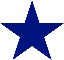 $2,000$2,5002 Star                            $1,000$1,3001 Star	$500$750